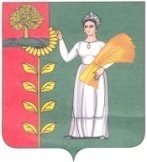 ПОСТАНОВЛЕНИЕАДМИНИСТРАЦИИСЕЛЬСКОГО ПОСЕЛЕНИЯ ПУШКИНСКИЙ СЕЛЬСОВЕТДОБРИНСКОГО МУНИЦИПАЛЬНОГО РАЙОНАЛИПЕЦКОЙ ОБЛАСТИ с. ПушкиноО введении особого противопожарного режима на территории сельского поселения Пушкинский сельсовет Добринского муниципального районаВ связи с установлением теплой погоды и обострением пожарной обстановки в целях защиты населения и территории сельского поселения Пушкинский сельсовет Добринского муниципального района от пожаров в пожароопасный период 2019 года, в соответствии со статьей 30 Федерального закона от 21.12.1994 г. №69-ФЗ «О пожарной безопасности», статьей 12 закона Липецкой области от 18.10.2005 г. №224-ОЗ «О правовом регулировании вопросов пожарной безопасности в Липецкой области», Федеральным законом от 06.10.2003 г. №131-ФЗ «Об общих принципах организации местного самоуправления в Российской Федерации», постановлением администрации Липецкой области от 30 августа 2019 года №378 «О введении особого противопожарного режима на территории Липецкой области», руководствуясь Уставом сельского поселения Пушкинский сельсовет администрация сельского поселения ПОСТАНОВЛЯЕТ:	Ввести на территории сельского поселения Пушкинский сельсовет Добринского муниципального района особый противопожарный режим на период с 03 сентября 2019 года по 30 сентября 2019 года.Установить для физических лиц и юридических лиц все форм собственности - зареет на посещение лесных массивов, разведение костров;- запрет на сжигание сухой травы и пожнивных остатков на полях;- запрет на проведение всех видов работ, создающих угрозу возникновения пожаров, без согласования с отделом пожарного надзора ГУ МЧС России Липецкой области по Добринскому району.3. До окончания особого противопожарного режима обеспечить неукоснительное исполнение постановления администрации Добринского муниципального района от 22.03.2019 г. №173 «О мерах по профилактике природных пожаров и подготовке к пожароопасному периоду в 2019 году».4. Главе сельского поселения-обеспечить противопожарную защищенность объектов и населения на территории поселения;-организовать патрулирование территорий населенных пунктов добровольными пожарными.5. Настоящее постановление разместить на официальном сайте администрации сельского поселения в сети Интернет.6.  Контроль за исполнением настоящего постановления оставляю за собой.Глава сельского поселенияПушкинский сельсовет                                                            Н.Г. Демихова03.09.2019№ 69